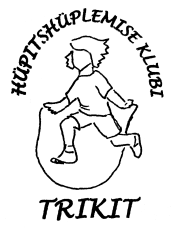 AVALDUSPalun minu laps, (ees- ja perekonnanimi trükitähtedega):  ................................................................... võtta vastu hüpitshüplemise klubi Trikit noorliikmeks.Lapse andmedIsikukood:Lapse telefon (olemasolul):E-mail:Kool (klass):Lapsevanema või hooldaja kontaktandmedNimi:Kontakttelefon:E-mail:Nimi:Kontakttelefon:E-mailKuupäev:Lapsevanema või hooldaja allkiri: